Je certifie avoir pris connaissance des conditions d'accès et m'engage à en respecter les dispositions.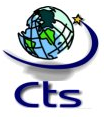 Agence Spatiale AlgérienneCentre des Techniques SpatialesDépartement de FormationAgence Spatiale AlgérienneCentre des Techniques SpatialesDépartement de FormationAgence Spatiale AlgérienneCentre des Techniques SpatialesDépartement de FormationAgence Spatiale AlgérienneCentre des Techniques SpatialesDépartement de FormationAgence Spatiale AlgérienneCentre des Techniques SpatialesDépartement de FormationAgence Spatiale AlgérienneCentre des Techniques SpatialesDépartement de FormationAgence Spatiale AlgérienneCentre des Techniques SpatialesDépartement de FormationFORMULAIRE D'INSCRIPTIONDate limite : 20 septembre 2018FORMULAIRE D'INSCRIPTIONDate limite : 20 septembre 2018FORMULAIRE D'INSCRIPTIONDate limite : 20 septembre 2018FORMULAIRE D'INSCRIPTIONDate limite : 20 septembre 2018FORMULAIRE D'INSCRIPTIONDate limite : 20 septembre 2018FORMULAIRE D'INSCRIPTIONDate limite : 20 septembre 2018FORMULAIRE D'INSCRIPTIONDate limite : 20 septembre 2018FORMULAIRE D'INSCRIPTIONDate limite : 20 septembre 2018FORMULAIRE D'INSCRIPTIONDate limite : 20 septembre 2018FORMULAIRE D'INSCRIPTIONDate limite : 20 septembre 2018FORMULAIRE D'INSCRIPTIONDate limite : 20 septembre 2018FORMULAIRE D'INSCRIPTIONDate limite : 20 septembre 2018 Formation Ingénieur d'Etat Formation Ingénieur d'Etat Formation Ingénieur d'Etat Formation Ingénieur d'Etat Formation Ingénieur d'Etat Formation Ingénieur d'Etat Formation Ingénieur d'Etat Formation Technicien Supérieur Formation Technicien Supérieur Formation Technicien Supérieur Formation Technicien Supérieur Formation Technicien SupérieurSection1 : Renseignements PersonnelsSection1 : Renseignements PersonnelsSection1 : Renseignements PersonnelsSection1 : Renseignements PersonnelsSection1 : Renseignements PersonnelsSection1 : Renseignements PersonnelsSection1 : Renseignements PersonnelsSection1 : Renseignements PersonnelsSection1 : Renseignements PersonnelsSection1 : Renseignements PersonnelsSection1 : Renseignements PersonnelsSection1 : Renseignements PersonnelsNomNomNomPrénomsPrénomsPrénomsDate et lieu de naissanceDate et lieu de naissanceDate et lieu de naissanceAdresseAdresseAdresseWilayaWilayaWilayaTél.Tél.Tél.Mob.Mob.Mob.E-mailE-mailE-mailSection 2 : DiplômesSection 2 : DiplômesSection 2 : DiplômesSection 2 : DiplômesSection 2 : DiplômesSection 2 : DiplômesSection 2 : DiplômesSection 2 : DiplômesSection 2 : DiplômesSection 2 : DiplômesSection 2 : DiplômesSection 2 : DiplômesBaccalauréat – SérieBaccalauréat – SérieBaccalauréat – SérieBaccalauréat – SérieBaccalauréat – SérieAnnée d'obtentionAnnée d'obtentionAnnée d'obtentionAnnée d'obtentionAnnée d'obtentionMoyenneMoyenneAutres diplômes / année obtentionAutres diplômes / année obtentionAutres diplômes / année obtentionAutres diplômes / année obtentionAutres diplômes / année obtention1.2.3.1.2.3.1.2.3.1.2.3.1.2.3.1.2.3.1.2.3.Section 3 : Section réservée à la formation d'Ingénieur d'EtatSection 3 : Section réservée à la formation d'Ingénieur d'EtatSection 3 : Section réservée à la formation d'Ingénieur d'EtatSection 3 : Section réservée à la formation d'Ingénieur d'EtatSection 3 : Section réservée à la formation d'Ingénieur d'EtatSection 3 : Section réservée à la formation d'Ingénieur d'EtatSection 3 : Section réservée à la formation d'Ingénieur d'EtatSection 3 : Section réservée à la formation d'Ingénieur d'EtatSection 3 : Section réservée à la formation d'Ingénieur d'EtatSection 3 : Section réservée à la formation d'Ingénieur d'EtatSection 3 : Section réservée à la formation d'Ingénieur d'EtatSection 3 : Section réservée à la formation d'Ingénieur d'EtatDiplôme préparé en 2017/2018Diplôme préparé en 2017/2018Diplôme préparé en 2017/2018Diplôme préparé en 2017/2018Filière de formationFilière de formationFilière de formationFilière de formationUniversité fréquentéeUniversité fréquentéeUniversité fréquentéeUniversité fréquentéeMoyenne S1Moyenne S2Moyenne S2Moyenne S2Moyenne S3Moyenne S3Moyenne S3Moyenne S4Rang S1Rang S2Rang S2Rang S2Rang S3Rang S3Rang S3Rang S4Section réservée à la commission de sélectionSection réservée à la commission de sélectionSection réservée à la commission de sélectionSection réservée à la commission de sélectionNuméroNuméroMoyenneRangDemande  acceptéeDemande  acceptée Oui NonA remplir dans le cas où la demande est refuséen'a pas fourni les documents demandés.a remis un formulaire contenant de faux renseignements.ne possède pas un dossier scolaire permettant la poursuite de sa formation au CTS.  n'a pas signé le formulaire. n'a pas rempli la section ………. du formulaire.A remplir dans le cas où la demande est refuséen'a pas fourni les documents demandés.a remis un formulaire contenant de faux renseignements.ne possède pas un dossier scolaire permettant la poursuite de sa formation au CTS.  n'a pas signé le formulaire. n'a pas rempli la section ………. du formulaire.A remplir dans le cas où la demande est refuséen'a pas fourni les documents demandés.a remis un formulaire contenant de faux renseignements.ne possède pas un dossier scolaire permettant la poursuite de sa formation au CTS.  n'a pas signé le formulaire. n'a pas rempli la section ………. du formulaire.A remplir dans le cas où la demande est refuséen'a pas fourni les documents demandés.a remis un formulaire contenant de faux renseignements.ne possède pas un dossier scolaire permettant la poursuite de sa formation au CTS.  n'a pas signé le formulaire. n'a pas rempli la section ………. du formulaire.SignatureFait à / Date